Divine Mathematics
By Selwyn HughesThis little gem of a book came to my attention during a recent Generous Giving Advisors' meeting.  The title immediately appealed to me, being an ex-mathematics teacher but it has more than a financial lens to read through.  It is full of small, bite size stories regarding passages from the Bible, ranging from conversations about the effect of money on the soul, to explaining how to make the most of your gift by using Gift Aid.  It even has a “Faith promise pledge card” at the end for those who want to make a commitment to a charity of the reader’s choice!Written in 2004, Divine Mathematics is still as relevant today as when it was written, and contains this quote which may be my favourite right now: "Since we belong to God then all we have belongs to God..... We must see ourselves as stewards and not proprietors, not only of our treasure but also of our time and talents" Also, at only 83 pages, and small A6 pages at that, it is a very quick and easy read but the ideas, quotes and stories will stay with you for a long time.Review by Phil McBrideGenerous Giving Officer, The Diocese of York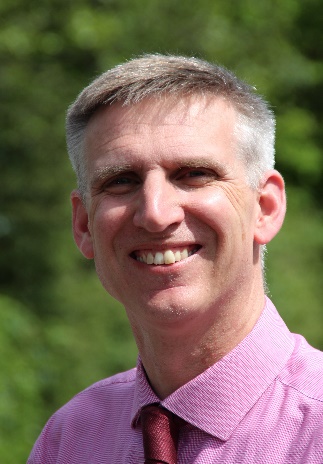 